             Комитет образования, науки и молодежной политики                            Волгоградской области.             ГБПОУ "Ленинский агропромышленный техникум"        УТВЕРЖДАЮ: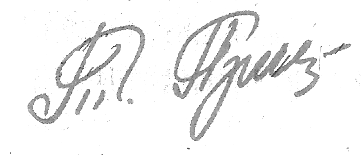                                                      Директор                                  Т.А.ПрозороваПриказ № 194 от «20» мая 2021 г.ПРАВИЛАВНУТРЕННЕГО РАСПОРЯДКА СТУДЕНТОВ ГОСУДАРСТВЕННОГО БЮДЖЕТНОГО ПРОФЕССИОНАЛЬНОГО ОБРАЗОВАТЕЛЬНОГО УЧРЕЖДЕНИЯ "ЛЕНИНСКИЙ АГРОПРОМЫШЛЕННЫЙ ТЕХНИКУМ"г.Ленинск 2021 г.1. РЕЖИМ ОБРАЗОВАТЕЛЬНОГО ПРОЦЕССА1.1.	Правила	внутреннего	распорядка	обучающихся	ГБПОУ "Ленинский агропромышленный техникум"	(далее –	Правила) являются локальным нормативным актом ГБПОУ "Ленинский агропромышленный техникум"     (далее     – техникум),     регламентирующим     основные     права, обязанности,	ответственность	и      правила      поведения	студентов определяют процедуру применения и снятия дисциплинарных наказаний, предусматривают систему поощрений студентов за успехи в учебной и общественной работе, регулируют режим занятий и отдыха студентов.1.2. Настоящие Правила разработаны на основании:-Федерального закона от 29 декабря 2012г. No273-ФЗ «Об образовании в Российской Федерации»;-Приказа Министерства образования и науки РФ от 13 июня 2013г. No455	"Об	утверждении	Порядка	и	оснований	предоставления академического отпуска обучающимся";-Приказа Министерства образования и науки РФ от 15 марта 2013г. No185 "Об утверждении Порядка применения к обучающимся и снятия с обучающихся мер дисциплинарного взыскания";-Устава техникума.1.3. Правила призваны способствовать формированию у студентов таких	качеств	как	организованность,	дисциплинированность, ответственность и уважение к участникам образовательных отношений.1.4. Настоящие Правила утверждены с учетом мнения Совета техникума.1.5. Дисциплина в техникуме поддерживается на основе уважения человеческого достоинства студентов и педагогических работников. Применение физического и (или) психического насилия по отношению к студентам не допускается.1.6.	Настоящие	Правила	обязательны	для	исполнения	всеми студентами техникума и их родителями (законными представителями), обеспечивающими получения обучающимися среднего профессионального образования.1.7. Один экземпляр настоящих Правил хранится в техникуме. Текст настоящих Правил размещается на официальном сайте техникума в открытом доступе.1.8. В техникуме проходит образовательный процесс согласно программе подготовки специалистов среднего звена, квалифицированных рабочих и служащих и согласно графикам учебного процесса.1.9. Календарный график на весь период обучения утверждается приказом директора техникума.1.10. Учебные занятия начинаются в 8 часов 30 минут.1.11. Для всех групп устанавливается пятидневная учебная неделя. График занятий устанавливается образовательной организацией.1.12. Учебный год в техникуме традиционно начинается с 1 сентября и заканчивается согласно учебному плану 30 июня по конкретной специальности и форме обучения. 2. ВНУТРЕННЯЯ ОРГАНИЗАЦИЯ В УЧЕБНОЙ ГРУППЕ2.1. В каждой учебной группе назначается староста. 2.2. Обязанности старосты учебной группы:-поддерживать дисциплину в учебной группе;-совместно	с	классным	руководителем	заполнять	ежемесячную ведомость об успеваемости;-содействовать	в	проведении	групповых и общетехникумовских  мероприятий;-принимать участие в работе Совета профилактики правонарушений по мере необходимости.2.3. Администрация и педагогические работники техникума обязаны поддерживать и укреплять авторитет старосты среди студентов.3. ПРАВА И ОБЯЗАННОСТИ СТУДЕНТОВ.3.1. Студенты техникума имеют право на:-	освоение	основных	профессиональных	и	дополнительных профессиональных образовательных программ в соответствии с ФГОС;- выбор формы получения образования и формы обучения;- участие в формировании содержания своего профессионального образования при условии соблюдения федеральных государственных образовательных стандартов среднего профессионального образования, образовательных	стандартов	в	порядке,	установленном	локальными нормативными актами (указанное право может быть ограничено условиями договора о целевом обучении);-     выбор     факультативных     (необязательных     для     данного     уровня образования, профессии, специальности или направления подготовки) и3элективных курсов, предлагаемых образовательным учреждением;- отсрочку от призыва на военную службу, предоставляемую в соответствии с Федеральным законом от 28 марта 1998 года N 53-ФЗ "О воинской обязанности и военной службе";-	уважение	человеческого	достоинства,	защиту	от	всех	форм физического и психического насилия, оскорбления личности, охрану жизни и здоровья;- свободу совести, информации, свободное выражение собственных взглядов и убеждений;- каникулы - плановые перерывы при получении образования для отдыха и иных социальных целей в соответствии с законодательством об образовании и календарным учебным графиком;- академический отпуск в порядке и по основаниям, которые установлены	федеральным	органом	исполнительной	власти, осуществляющим функции по выработке государственной политики и нормативно-правовому регулированию в сфере образования, а также отпуск по беременности и родам, отпуск по уходу за ребенком до достижения им возраста трех лет в порядке, установленном федеральными законами;-	перевод	для	получения	образования	по	другой	профессии, специальности и (или) направлению подготовки, по другой форме обучения в порядке, установленном законодательством об образовании;- перевод в другую образовательную организацию, реализующую образовательную     программу     соответствующего     уровня,     в     порядке предусмотренном	федеральным	органом	исполнительной	власти, осуществляющим функции по выработке государственной политики и нормативно-правовому регулированию в сфере образования;- восстановление для получения образования техникуме в порядке, установленном законодательством об образовании;- участие в управлении техникумом в порядке, установленном его уставом;- ознакомление со свидетельством о государственной регистрации, с уставом, с лицензией на осуществление образовательной деятельности, со свидетельством о государственной аккредитации, с учебной документацией, другими документами, регламентирующими деятельность техникума и осуществление им образовательной деятельности;- обжалование актов техникума в установленном законодательством Российской Федерации порядке;- бесплатное пользование библиотечно-информационными ресурсами, учебной, производственной, научной базой техникума;- развитие своих творческих способностей и интересов, включая участие в конкурсах, олимпиадах, выставках, смотрах, физкультурных мероприятиях, спортивных мероприятиях, в том числе в официальных спортивных соревнованиях, и других массовых мероприятиях;- поощрение за успехи в учебной, физкультурной, спортивной, общественной,	научной,	научно-технической,	творческой, экспериментальной и инновационной деятельности;- совмещение получения образования с работой без ущерба для освоения	образовательной	программы,	выполнения	индивидуального учебного плана; - получение информации от техникума о положении в сфере занятости     населения	Российской	Федерации	по     осваиваемым	ими профессиям, специальностям и направлениям подготовки;-	иные	права,	предусмотренные	законодательством	Российской федерации, локальными нормативными актами.3.2. Студенты техникума обязаны:- добросовестно осваивать образовательную программу, выполнять учебный план, в том числе посещать предусмотренные учебным планом или индивидуальным	учебным	планом	учебные	занятия,	осуществлять самостоятельную подготовку к занятиям, выполнять задания, данные педагогическими работниками в рамках образовательной программы;- выполнять требования Устава Техникума, Правил внутреннего распорядка, правил проживания в общежитии и иных локальных нормативных	актов	по	вопросам	организации	и	осуществления образовательной деятельности;- заботиться о сохранении и об укреплении своего здоровья, стремиться к	нравственному,	духовному	и	физическому	развитию	и самосовершенствованию;	- уважать честь	и	достоинство	других студентов и работников Техникума, не создавать препятствий для получения образования другими студентам;- нести материальную ответственность за ущерб, причиненный имуществу	Техникума	в	соответствии	с	нормами	действующего законодательства;- при неявке на занятия по уважительным причинам не позже, чем на следующий день студент ставит в известность классного руководителя и мастера производственного обучения и в первый день явки на учебу представляет данные о причине неявки и документы установленного образца (справки, повестки, больничные листы, и т.п.), содержащие сведения оправдательного характера;- быть дисциплинированными и опрятными, вести себя достойно в Техникуме, на улице, в общественных местах и в быту;- иметь опрятный и ухоженный внешний вид. На учебных занятиях (кроме занятий, требующих специальной формы одежды) присутствовать только в форменном обмундировании (деловой одежде). Иметь сменную обувь. На учебных занятиях, требующих специальной формы одежды (физкультура и т.п.) присутствовать только в специальной одежде и обуви.- присутствовать на мероприятиях, организованных техникумом  по вопросам обучения и быта студентов;- участвовать в анкетировании и других мероприятиях по исследованию мнения участников учебного процесса;- при входе преподавателя, представителя администрации техникума в аудиторию студенты должны приветствовать вставанием;- поддерживать во всех помещениях техникума чистоту и порядок, участвовать в общественно полезном труде, самообслуживании;- вход в здание техникума осуществляется попропускам.3.3. Студентам техникума  запрещается:- находиться в помещениях  в верхней одежде и головных уборах (для мужчин); не допускается одежда с элементами, открывающими область декольте, спину, живот, а также вызывающе короткие юбки; не допускается появление на территории техникума в шортах, в пляжной, спортивной одежде и обуви; - во время занятий пользоваться сотовыми телефонами (перед занятиями студент должен выключить сотовый телефон или отключить звуковой сигнал);- в общении с другими студентами, работниками Техникума и другими лицами употреблять грубые выражения и вести разговоры на повышенных тонах, использовать нецензурные выражения;- нарушать установленные Правила внутреннего распорядка  Техникума; - курить в помещениях и на территории Техникума, в том числеэлектронные сигареты;- приносить и распивать на территории Техникума спиртные напитки (в том числе пиво);- приносить и распространять на территории Техникума наркотические и токсичные вещества;- находиться в помещениях и на территории Техникума с признаками алкогольного, наркотического опьянения;- портить имущество и оборудование, причинять ущерб учебно-материальной базе Техникума;- менять конфигурацию, настройку программных и технических средств;- менять комплектность, расстановку и местонахождение (размещение) мебели, оборудования в помещениях Техникума;- выносить имущество, оборудование и другие материальные ценности из помещений Техникума;- находиться в зданиях техникума в выходные и праздничные дни (в случае отсутствия плановых мероприятий);- приводить с собой в помещения Техникума посторонних лиц без разрешения руководителей соответствующих структурных подразделений;- приносить в техникум или использовать газовые баллончики, огнестрельное, травматическое, газовое, пневматическое и холодное оружие, пиротехнические изделия различных видов и назначений;- ставить личный автотранспорт на территории  Техникума.4.ПООЩРЕНИЯ СТУДЕНТОВ ЗА УСПЕХИ В ОБУЧЕНИИ4.1. За образцовое выполнение своих обязанностей, повышение качества компетенций, безупречную учебу, достижения на олимпиадах, конкурсах, смотрах и другие достижения в учебной деятельности, к студентам техникума могут быть применены следующие виды поощрений:- объявление благодарности  студенту;направление	благодарственного	письма	родителям	(законным представителям) обучающегося;- награждение почетной грамотой илы дипломом; - предоставление к материальному поощрению; 4.2. Процедура применения поощрений.4.2.1.	Объявление	благодарности	студенту,	объявление благодарности	законным     представителям студенту,     направление благодарственного письма по месту работы законных представителей студента, могут применять все педагогические работники техникума при проявлении студентом активности с положительным результатом. Поощрения,     предусмотренные	подпунктами	4.1.	настоящего	пункта, применяются Администрацией. Объявление благодарности оформляется приказом, распоряжением.4.2.2. Поощрения объявляются в приказе (распоряжении), доводятся до сведения студентов техникума.4.2.3.	Награждение	почетной	грамотой	(дипломом)	может осуществляться администрацией техникума по представлению классного руководителя и	(или) воспитателя     за	особые     успехи, достигнутые студентами по отдельным дисциплинам учебного плана и (или) во внеурочной деятельности на уровне техникума и (или) муниципального образования, на территории которого находится техникум.5.ОТВЕТСТВЕННОСТЬ СТУДЕНТОВ ТЕХНИКУМА5.1. За неисполнение или нарушение Устава Техникума, настоящих Правил, Правил проживания в общежитии и иных локальных нормативных актов	для студентов техникума устанавливается дисциплинарная ответственность в	порядке, предусмотренном         федеральным законодательством. 5.2. К студентам техникума могут быть применены следующие меры дисциплинарного взыскания:- замечание; - выговор;- отчисление из Техникума.За каждый дисциплинарный проступок может быть применена только одна мера дисциплинарного взыскания.5.3. Меры дисциплинарного взыскания не применяются к обучающимся с ограниченными возможностями здоровья.5.4. Не допускается применение мер дисциплинарного взыскания к студентам во время болезни, каникул, академического отпуска, отпуска по беременности и родам или отпуска по уходу за ребенком.5.5. При выборе меры дисциплинарного взыскания учитывается тяжесть проступка, причины и обстоятельства, при которых он был совершен, личностные качества студента, его психофизическое и эмоциональное состояние.5.6. До применения меры дисциплинарного взыскания студент должен представить на имя директора Техникума письменное объяснение о причинах и обстоятельствах проступка. Если по истечении трех учебных дней указанное объяснение студентом не предоставлено, то составляется соответствующий акт.	Отказ	или уклонение студента от предоставления письменного объяснения не является препятствием для применения меры дисциплинарного взыскания.5.7. Мера дисциплинарного взыскания применяется не позднее одного месяца со дня обнаружения проступка, не считая времени отсутствия обучающегося, указанного в пункте 5.4 настоящих Правил, а также времени, необходимого на учет мнения  совета техникума, советов родителей (законных представителей) несовершеннолетних студентов, но не более семи	учебных	дней	со	дня	представления	директору Техникума мотивированного мнения указанных советов и органов в письменной форме.5.8. Применение к студенту меры дисциплинарного взыскания оформляется приказом директора Техникума, который	доводится до студента, родителей (законных представителей) несовершеннолетнего студента под роспись в течение трех учебных дней со дня его издания, не считая времени	отсутствия студента в Техникуме. Отказ студента, родителей (законных представителей) несовершеннолетнего студента ознакомиться с указанным приказом под роспись оформляется соответствующим актом. 5.9. Если в течение года со дня применения меры дисциплинарного взыскания	к студенту не будет	применена новая мера дисциплинарного взыскания, то он считается не имеющим дисциплинарного взыскания. Директор Техникума до истечения года со дня применения меры дисциплинарного взыскания имеет право снять ее со студента по собственной инициативе, просьбе самого студента, его родителей (законных     представителей),	по ходатайству     заместителя     директора     по воспитательной работе или классного руководителя.5.10. Отчисление студента как мера дисциплинарного взыскания допускается за неоднократное совершение дисциплинарных проступков, а также за грубое нарушение Устава Техникума, правил внутреннего распорядка, правил проживания в общежитии и иных локальных нормативных актов Техникума. Указанная мера дисциплинарного взыскания применяется, если иные меры дисциплинарного взыскания и педагогического воздействия не имели результатов, и если дальнейшее пребывание в Техникуме студента оказывает отрицательное влияние на других студентов, нарушает их права и права работников Техникума, а также нормальное функционирование Техникума. Грубым нарушение Устава Техникума признается то, что наносит существенный вред или представляет реальную угрозу жизни и здоровью участников образовательного процесса.5.11. Отчисление студента как мера дисциплинарного взыскания не применяется, если сроки ранее примененных к студенту мер дисциплинарного взыскания истекли и (или) меры дисциплинарного взыскания сняты в установленном порядке.5.12. Решение об отчислении несовершеннолетнего студента, достигшего возраста пятнадцати лет и не получившего основного общего образования, как мера дисциплинарного взыскания, принимается с учетом мнения его родителей (законных представителей) и согласия комиссии по делам несовершеннолетних и защите их прав. Решение об отчислении детей-сирот и детей, оставшихся без попечения родителей, принимается с согласия комиссии по делам несовершеннолетних и защите их прав и органа опеки и попечительства.6. УЧЕБНО-ВОСПИТАТЕЛЬНАЯ РАБОТА6.1. Для качественного ведения учебно-воспитательной работы в техникуме могут издаваться локальные акты, уточняющие направления и формы	данной	работы	в	рамках	военно-патриотического,	духовно-нравственного, социально -культурного и иных форм воспитания и обучения.6.2. Активное участие в учебно- воспитательной работе должен принимать Студенческий совет. Совет имеет право принимать решения в рамках учебно-воспитательной работы, направленные на развитие личности студентов, соблюдение и поддержание на высоком уровне дисциплины и правопорядка, участие студентов в культурно- массовой, спортивной работе и т.д.6.3. Для студентов техникуме должна быть создана и непрерывно развиваться социокультурная среда.6.4. Одним из важнейших направлений в воспитательной работе является вовлечение студентов в волонтерское движение и процессы самоуправления,	самообслуживания,	саморазвития	и	самореализации имеющихся потенциалов. Все действия студентов должны быть направлены	на     их	становление     в     качестве     дисциплинированных, ответственных, высоконравственных и законопослушных граждан своего государства.7. ЗАКЛЮЧИТЕЛЬНЫЕ ПОЛОЖЕНИЯ7.1. Настоящие Правила действуют на всей территории техникума, а также распространяются на все мероприятия, проводимые техникумом, независимо от места проведения.-	6.2. Активное участие в учебно- воспитательной работе должен принимать Студенческий совет. Совет имеет право принимать решения в рамках учебно-воспитательной работы, направленные на развитие личности обучающихся, соблюдение и поддержание на высоком уровне дисциплины и правопорядка, участие учащихся в культурно- массовой, спортивной работе и т.д.6.3. Для обучающихся в колледже должна быть создана и непрерывно развиваться социокультурная среда.6.4. Одним из важнейших направлений в воспитательной работе является вовлечение обучающихся в волонтерское движение и процессы самоуправления,	самообслуживания,	саморазвития	и	самореализации имеющихся потенциалов. Все действия обучающихся должны быть направлены	на     их	становление     в     качестве     дисциплинированных, ответственных, высоконравственных и законопослушных граждан своего государства.7. ЗАКЛЮЧИТЕЛЬНЫЕ ПОЛОЖЕНИЯ7.1. Настоящие Правила действуют на всей территории колледжа, а также распространяются на все мероприятия, проводимые колледжем, независимо от места проведения.6- во время занятий пользоваться сотовыми телефонами (перед занятиями студент должен выключить сотовый телефон или отключить звуковой сигнал);- в общении с другими обучающимися, работниками Колледжа и другими лицами употреблять грубые выражения и вести разговоры на повышенных тонах, использовать нецензурные выражения;- нарушать установленные Правила внутреннего распорядка Колледжа; - курить в помещениях и на территории Колледжа, в том числеэлектронные сигареты;- приносить и распивать на территории Колледжа спиртные напитки (в том числе пиво);- приносить и распространять на территории Колледжа наркотические и токсичные вещества;- находиться в помещениях и на территории Колледжа с признаками алкогольного, наркотического опьянения;- портить имущество и оборудование, причинять ущерб учебно-материальной базе Колледжа;- менять конфигурацию, настройку программных и технических средств;- менять комплектность, расстановку и местонахождение (размещение) мебели, оборудования в помещениях Колледжа;- выносить имущество, оборудование и другие материальные ценности из помещений Колледжа;- находиться в зданиях Колледжа в выходные и праздничные дни (в случае отсутствия плановых мероприятий);- приводить с собой в помещения Колледжа посторонних лиц без разрешения руководителей соответствующих структурных подразделений;- приносить в Колледж или использовать газовые баллончики, огнестрельное, травматическое, газовое, пневматическое и холодное оружие, пиротехнические изделия различных видов и назначений;- ставить личный автотранспорт на территории Колледжа.4.ПООЩРЕНИЯ ОБУЧАЮЩИХСЯ ЗА УСПЕХИ В ОБУЧЕНИИ4.1. За образцовое выполнение своих обязанностей, повышение качества компетенций, безупречную учебу, достижения на олимпиадах, конкурсах, смотрах и другие достижения в учебной деятельности, к обучающимся колледжа могут быть применены следующие виды поощрений:- объявление благодарности обучающемуся;7-	направление	благодарственного	письма	родителям	(законным представителям) обучающегося;- награждение почетной грамотой илы дипломом; - предоставление к материальному поощрению; 4.2. Процедура применения поощрений.4.2.1.	Объявление	благодарности	обучающемуся,	объявление благодарности	законным     представителям     обучающегося,     направление благодарственного письма по месту работы законных представителей обучающегося, могут применять все педагогические работники колледжа при проявлении обучающимся активности с положительным результатом. Поощрения,     предусмотренные	подпунктами	4.1.	настоящего	пункта, применяются Администрацией. Объявление благодарности оформляется приказом, распоряжением.4.2.2. Поощрения объявляются в приказе (распоряжении), доводятся до сведения обучающихся колледжа.4.2.3.	Награждение	почетной	грамотой	(дипломом)	может осуществляться администрацией колледжа по представлению классного руководителя и	(или) воспитателя     за	особые     успехи,	достигнутые обучающимися по отдельным дисциплинам учебного плана и (или) во внеурочной деятельности на уровне колледжа и (или) муниципального образования, на территории которого находится колледж.4.2.4. Под материальным поощрением подразумевается: -выплата академических государственных стипендий;-средства, выделяемые на именные стипендии;-поощрительные выплаты и надбавки за успехи в учебной деятельности и общественной жизни колледжа.Порядок назначения и выплаты материального поощрения студентам определяется Положением о стипендиальном обеспечении и других формах материальной поддержки студентов.5.ОТВЕТСТВЕННОСТЬ ОБУЧАЮЩИХСЯ КОЛЛЕДЖА5.1. За неисполнение или нарушение Устава Колледжа, настоящих Правил, Правил проживания в общежитии и иных локальных нормативных актов	для	обучающихся	Колледжа	устанавливается	дисциплинарная ответственность	в	порядке,         предусмотренном         федеральным законодательством.85.2. К обучающимся Колледжа могут быть применены следующие меры дисциплинарного взыскания:- замечание; - выговор;- отчисление из Колледжа.За каждый дисциплинарный проступок может быть применена только одна мера дисциплинарного взыскания.5.3. Меры дисциплинарного взыскания не применяются к обучающимся с ограниченными возможностями здоровья.5.4. Не допускается применение мер дисциплинарного взыскания к обучающимся во время болезни, каникул, академического отпуска, отпуска по беременности и родам или отпуска по уходу за ребенком.5.5. При выборе меры дисциплинарного взыскания учитывается тяжесть проступка, причины и обстоятельства, при которых он был совершен, личностные качества обучающегося, его психофизическое и эмоциональное состояние.5.6. До применения меры дисциплинарного взыскания обучающийся должен представить на имя директора Колледжа письменное объяснение о причинах и обстоятельствах проступка. Если по истечении трех учебных дней указанное объяснение обучающимся не предоставлено, то составляется соответствующий	акт.	Отказ	или	уклонение	обучающегося	от предоставления письменного объяснения не является препятствием для применения меры дисциплинарного взыскания.5.7. Мера дисциплинарного взыскания применяется не позднее одного месяца со дня обнаружения проступка, не считая времени отсутствия обучающегося, указанного в пункте 5.4 настоящих Правил, а также времени, необходимого на учет мнения Студенческого совета, советов родителей (законных представителей) несовершеннолетних обучающихся, но не более семи	учебных	дней	со	дня	представления	директору	Колледжа мотивированного мнения указанных советов и органов в письменной форме.5.8. Применение к обучающемуся меры дисциплинарного взыскания оформляется приказом директора Колледжа,	который	доводится до обучающегося, родителей (законных представителей) несовершеннолетнего обучающегося под роспись в течение трех учебных дней со дня его издания, не	считая	времени	отсутствия	обучающегося	в	Колледже.	Отказ обучающегося, родителей (законных представителей) несовершеннолетнего обучающегося ознакомиться с указанным приказом под роспись оформляется соответствующим актом.95.9. Если в течение года со дня применения меры дисциплинарного взыскания	к	обучающемуся	не	будет	применены	новая	мера дисциплинарного взыскания, то он считается не имеющим дисциплинарного взыскания. Директор Колледжа до истечении года со дня применения меры дисциплинарного взыскания имеет право снять ее с обучающегося по собственной инициативе, просьбе самого обучающегося, его родителей (законных     представителей),	ходатайству     заместителя     директора     по воспитательной работе или классного руководителя.5.10. Отчисление обучающегося из Колледжа как мера дисциплинарного взыскания допускается за неоднократное совершение дисциплинарных проступков, а также за грубое нарушение Устава Колледжа, правил внутреннего распорядка, правил проживания в общежитии и иных локальных нормативных актов Колледжа. Указанная мера дисциплинарного взыскания применяется, если иные меры дисциплинарного взыскания и педагогического воздействия не имели результатов, и если дальнейшее пребывание в Колледжа обучающегося оказывает отрицательное влияние на других обучающихся, нарушает их права и права работников Колледжа, а также нормальное функционирование Колледжа. Грубым нарушение Устава Колледжа признается то, что наносит существенный вред или представляет реальную угрозу жизни и здоровью участников образовательного процесса.5.11. Отчисление обучающегося как мера дисциплинарного взыскания не применяется, если сроки ранее примененных к обучающемуся мер дисциплинарного взыскания истекли и (или) меры дисциплинарного взыскания сняты в установленном порядке.5.12. Решение об отчислении несовершеннолетнего обучающегося, достигшего возраста пятнадцати лет и не получившего основного общего образования, как мера дисциплинарного взыскания, принимается с учетом мнения его родителей (законных представителей) и согласия комиссии по делам несовершеннолетних и защите их прав. Решение об отчислении детей-сирот и детей, оставшихся без попечения родителей, принимается с согласия комиссии по делам несовершеннолетних и защите их прав и органа опеки и попечительства.6. УЧЕБНО-ВОСПИТАТЕЛЬНАЯ РАБОТА6.1. Для качественного ведения учебно-воспитательной работы в колледже могут издаваться локальные акты, уточняющие направления и формы	данной	работы	в	рамках	военно-патриотического,	духовно-нравственного, социально -культурного и иных форм воспитания и обучения.106.2. Активное участие в учебно- воспитательной работе должен принимать Студенческий совет. Совет имеет право принимать решения в рамках учебно-воспитательной работы, направленные на развитие личности обучающихся, соблюдение и поддержание на высоком уровне дисциплины и правопорядка, участие учащихся в культурно- массовой, спортивной работе и т.д.6.3. Для обучающихся в колледже должна быть создана и непрерывно развиваться социокультурная среда.6.4. Одним из важнейших направлений в воспитательной работе является вовлечение обучающихся в волонтерское движение и процессы самоуправления,	самообслуживания,	саморазвития	и	самореализации имеющихся потенциалов. Все действия обучающихся должны быть направлены	на     их	становление     в     качестве     дисциплинированных, ответственных, высоконравственных и законопослушных граждан своего государства.7. ЗАКЛЮЧИТЕЛЬНЫЕ ПОЛОЖЕНИЯ7.1. Настоящие Правила действуют на всей территории колледжа, а также распространяются на все мероприятия, проводимые колледжем, независимо от места проведения.11